ЗаявкаЗаявкаЗаявкаЗаявкаЗаявкаПотребитель: юридическое лицо, ИПна заключение договора на оказание услуг по обращению с ТКО с региональным оператором по обращению с ТКО - для юридических лиц и индивидуальных предпринимателей – собственников ТКОна заключение договора на оказание услуг по обращению с ТКО с региональным оператором по обращению с ТКО - для юридических лиц и индивидуальных предпринимателей – собственников ТКОна заключение договора на оказание услуг по обращению с ТКО с региональным оператором по обращению с ТКО - для юридических лиц и индивидуальных предпринимателей – собственников ТКОна заключение договора на оказание услуг по обращению с ТКО с региональным оператором по обращению с ТКО - для юридических лиц и индивидуальных предпринимателей – собственников ТКОна заключение договора на оказание услуг по обращению с ТКО с региональным оператором по обращению с ТКО - для юридических лиц и индивидуальных предпринимателей – собственников ТКОна заключение договора на оказание услуг по обращению с ТКО с региональным оператором по обращению с ТКО - для юридических лиц и индивидуальных предпринимателей – собственников ТКОЗаполненную заявку отправить:Заполненную заявку отправить:МП ЗР «Севержилкомсервис». Адрес: РФ, 166000. Ненецкий автономный округ, г. Нарьян-Мар, ул. Рыбников, д. 17Б. e-mail (общий отдел) 42960@sgks.ruМП ЗР «Севержилкомсервис». Адрес: РФ, 166000. Ненецкий автономный округ, г. Нарьян-Мар, ул. Рыбников, д. 17Б. e-mail (общий отдел) 42960@sgks.ruМП ЗР «Севержилкомсервис». Адрес: РФ, 166000. Ненецкий автономный округ, г. Нарьян-Мар, ул. Рыбников, д. 17Б. e-mail (общий отдел) 42960@sgks.ruМП ЗР «Севержилкомсервис». Адрес: РФ, 166000. Ненецкий автономный округ, г. Нарьян-Мар, ул. Рыбников, д. 17Б. e-mail (общий отдел) 42960@sgks.ruПотребитель:Потребитель:Потребитель:Потребитель:Потребитель:Потребитель:Полное наименование организацииПолное наименование организации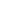 Режим работы организацииРежим работы организацииИНН/КППИНН/КППОГРН (ОГРИП)ОГРН (ОГРИП)Наименование должности (директор, ген. директор и тд., подписывающего договор)Наименование должности (директор, ген. директор и тд., подписывающего договор)Действующего на основании (устав, доверенность, свидетельство о регистрации и тд.)Действующего на основании (устав, доверенность, свидетельство о регистрации и тд.)Реквизиты потребителя :Реквизиты потребителя :Реквизиты потребителя :Реквизиты потребителя :Реквизиты потребителя :Реквизиты потребителя :Юридический адресФактический адресПочтовый адресКод по ОКПОБанковский счетБанкЛицевой счетБИКФ.И.О. РуководителяТелефон РуководителяФаксАдрес электронной почтыФ.И.О. гл.бухгалтераТелефон гл.бухгалтераФ.И.О. контактного лица, должность (ответственного за работу с Региональным оператором)Телефон контактного лицаСведения об отходах (если несколько объектов - заполняется Потребителем по каждому объекту отдельно)Сведения об отходах (если несколько объектов - заполняется Потребителем по каждому объекту отдельно)Сведения об отходах (если несколько объектов - заполняется Потребителем по каждому объекту отдельно)Сведения об отходах (если несколько объектов - заполняется Потребителем по каждому объекту отдельно)Сведения об отходах (если несколько объектов - заполняется Потребителем по каждому объекту отдельно)Сведения об отходах (если несколько объектов - заполняется Потребителем по каждому объекту отдельно)1. Адрес объекта недвижимости потребителя на (в) котором осуществляется (хозяйственная) деятельность и образуются отходы:1. Адрес объекта недвижимости потребителя на (в) котором осуществляется (хозяйственная) деятельность и образуются отходы:1. Адрес объекта недвижимости потребителя на (в) котором осуществляется (хозяйственная) деятельность и образуются отходы:1.1 Отметка о нахождении организации в многоквартирном домеДАДАДАНЕТНЕТ1.1 Отметка о нахождении организации в многоквартирном доме1.2 Вид объекта (школа, магазин, ФАП, участковая поликлиника, кафе, офис и т.д.) (указать)Вынос ТКО осуществляетсяВынос ТКО осуществляетсяВынос ТКО осуществляетсяВынос ТКО осуществляетсяВынос ТКО осуществляетсяВынос ТКО осуществляется2. ВАЖНО! Контейнерная площадка (КП) - является ОБЩЕЙ (т.е. на нее носят отходы и другие потребители, юр. лица, ИП и т.д.)ДА (Если «ДА», указать ваш объем (м3) в годДА (Если «ДА», указать ваш объем (м3) в годДА (Если «ДА», указать ваш объем (м3) в годДА (Если «ДА», указать ваш объем (м3) в годНЕТ2. ВАЖНО! Контейнерная площадка (КП) - является ОБЩЕЙ (т.е. на нее носят отходы и другие потребители, юр. лица, ИП и т.д.)2.1. Тип контейнеров на КП (контейнерной площадке) их объем2.2. Количество контейнеров на КП (контейнерной площадке)3. Вынос КГО (Крупногабаритные отходы) для жилого фонда осуществляется: (выбрать нужное)Там же (в бункеры, расположенные на контейнерных площадках)Там же (в бункеры, расположенные на контейнерных площадках)Там же (в бункеры, расположенные на контейнерных площадках)В другом месте (на специальных площадках складирования крупногабаритных отходов)В другом месте (на специальных площадках складирования крупногабаритных отходов)3. Вынос КГО (Крупногабаритные отходы) для жилого фонда осуществляется: (выбрать нужное)АдресАдрес3. Вынос КГО (Крупногабаритные отходы) для жилого фонда осуществляется: (выбрать нужное)4. Бремя содержания контейнерных площадок, специальных площадок для складирования КГО и территории, прилегающей к месту погрузки ТКО несет: (выбрать нужное)Собственник земельного участка, на котором расположена КП и территория (указать правообладателя с приложением подтверждающего документа)Собственник земельного участка, на котором расположена КП и территория (указать правообладателя с приложением подтверждающего документа)Собственник земельного участка, на котором расположена КП и территория (указать правообладателя с приложением подтверждающего документа)Иное лицо (указать лицо, имеющие такие обязанности с приложением подтверждающего документа)Неизвестно4. Бремя содержания контейнерных площадок, специальных площадок для складирования КГО и территории, прилегающей к месту погрузки ТКО несет: (выбрать нужное)4. Бремя содержания контейнерных площадок, специальных площадок для складирования КГО и территории, прилегающей к месту погрузки ТКО несет: (выбрать нужное)Условия вывозаУсловия вывозаУсловия вывозаУсловия вывозаУсловия вывозаУсловия вывоза5. Особые условия (огражденная территория, арка, ворота и т.п.)6. Ф.И.О. и телефон контактного лица, (к которому можно обратиться водителю мусоровоза в случае проблемы)7. Возможное время вывоза (в случае ограничения времени, указать интервал не менее 5 часов «с… по…» или указать «любое время» и предварительную периодичность вывоза (предварительный график)8. Статистическая отчетность по форме № 2-ТП (отходы) или документ об утверждении нормативов образования отходов и лимитов на их размещениеКод отходаВид отходаВид отходаВид отходаОбъем (м3)/масса (т) образования8. Статистическая отчетность по форме № 2-ТП (отходы) или документ об утверждении нормативов образования отходов и лимитов на их размещение9. Вид деятельности юридического лица или индивидуального предпринимателя (собственника, арендатора), нежилых помещений, согласно Нормативов накопления твердых коммунальных отходов на территории Ненецкого автономного округа, установленных Приказом ДС и ЖКХ НАО от 29.11.2016 N 54 (продовольственный магазин, дошкольное образовательное учреждение, образовательное учреждение, аптека, склад, гараж и т.п.)10. Расчетная нормообразующая единица, согласно Нормативов накопления твердых коммунальных отходов на территории Ненецкого автономного округа, установленных Приказом ДС и ЖКХ НАО от 29.11.2016 N 54 (1 м2 торговой площади, 1 койко-место, 1 посещение, 1 сотрудник, 1 учащийся)11. Сведения об общем количестве нормообразующих единиц, согласно Нормативов накопления твердых коммунальных отходов на территории Ненецкого автономного округа, установленных Приказом ДС и ЖКХ НАО от 29.11.2016 N 54 (общая торговая площадь, общее количество машино-мест, общее количество койко-мест, общее количество учащихся, сотрудников, посещений и т.п.) с представление копий подтверждающих документов12. Планируемый годовой объем и масса образования ТКО исходя из Нормативов накопления твердых коммунальных отходов на территории Ненецкого автономного округа, установленных Приказом ДС и ЖКХ НАО от 29.11.2016 N 54 или более (объем (м3)/масса (т)Информация о размещении мест сбора и накопления твердых коммунальных отходов и подъездных путей к нимИнформация о размещении мест сбора и накопления твердых коммунальных отходов и подъездных путей к нимИнформация о размещении мест сбора и накопления твердых коммунальных отходов и подъездных путей к нимИнформация о размещении мест сбора и накопления твердых коммунальных отходов и подъездных путей к нимИнформация о размещении мест сбора и накопления твердых коммунальных отходов и подъездных путей к нимИнформация о размещении мест сбора и накопления твердых коммунальных отходов и подъездных путей к нимИнформация о размещении мест сбора и накопления твердых коммунальных отходов и подъездных путей к нимИнформация о размещении мест сбора и накопления твердых коммунальных отходов и подъездных путей к нимИнформация о размещении мест сбора и накопления твердых коммунальных отходов и подъездных путей к нимИнформация о размещении мест сбора и накопления твердых коммунальных отходов и подъездных путей к нимИнформация о размещении мест сбора и накопления твердых коммунальных отходов и подъездных путей к нимИнформация о размещении мест сбора и накопления твердых коммунальных отходов и подъездных путей к нимИнформация о размещении мест сбора и накопления твердых коммунальных отходов и подъездных путей к нимИнформация о размещении мест сбора и накопления твердых коммунальных отходов и подъездных путей к нимИнформация о размещении мест сбора и накопления твердых коммунальных отходов и подъездных путей к нимИнформация о размещении мест сбора и накопления твердых коммунальных отходов и подъездных путей к нимИнформация о размещении мест сбора и накопления твердых коммунальных отходов и подъездных путей к нимИнформация о размещении мест сбора и накопления твердых коммунальных отходов и подъездных путей к ним№ п/пКоординатыКоординатыКоординатыПримечаниеПримечание№ п/пШиротаДолготаДолготаПримечаниеПримечаниеМП Подпись______________МП Подпись______________МП Подпись______________МП Подпись______________МП Подпись______________МП Подпись______________МП Подпись______________МП Подпись______________МП Подпись______________МП Подпись______________МП Подпись______________МП Подпись______________